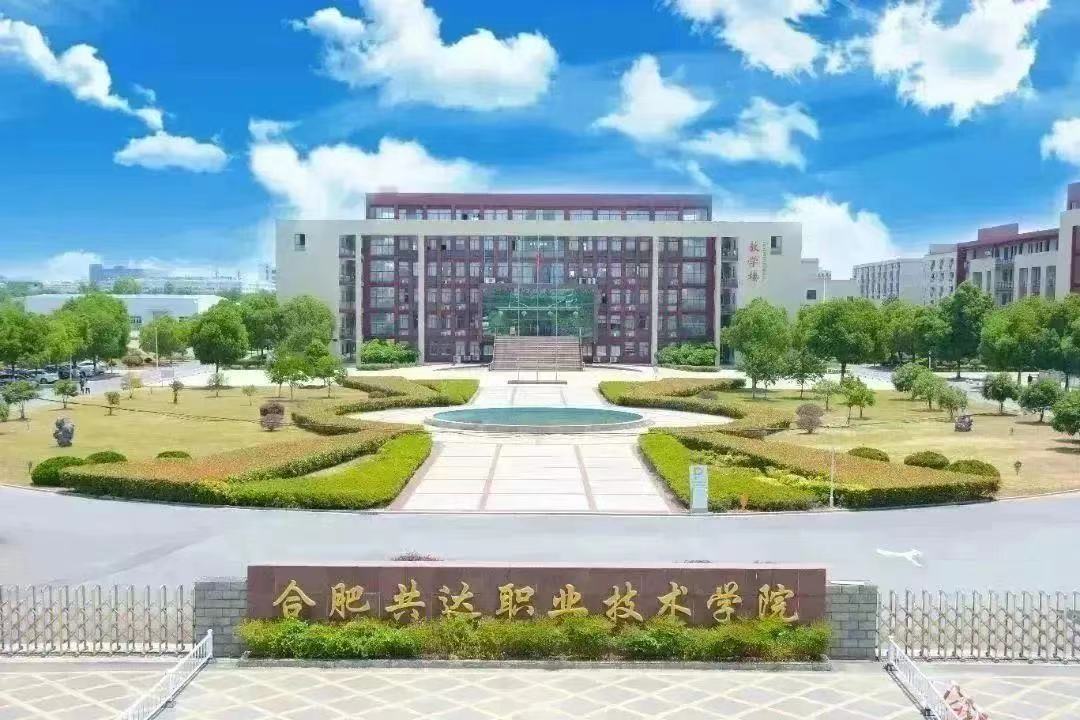 诊 改 知 识 手 册诊改办公室编2023年3月目 录一、部级、省级文件1.教育部办公厅关于建立职业院校教学工作诊断与改进制度的通知（教职成厅[2015]2号) ............................................... 12.高等职业院校内部质量保证体系诊断与改进指导方案（试行）（教职成司函[2015]168号）............................................... 43.安徽省高职院校内部质量保证体系诊断与改进复核工作指引........ 11二、《合肥共达职业技术学院内部质量保证体系诊断与改进工作实施方案》.............................................................. 23三、诊改知识问答 ............................................. 42教育部办公厅关于建立职业院校教学工作诊断与改进制度的通知教职成厅[2015]2号教职成厅[2015]2号各省、自治区、直辖市教育厅（教委），新疆生产建设兵团教育局：为贯彻《国务院关于加快发展现代职业教育的决定》，建立常态化的职业院校自主保证人才培养质量的机制，根据《教育部2015年工作要点》，决定从今年秋季学期开始，逐步在全国职业院校推进建立教学工作诊断与改进制度，全面开展教学诊断与改进工作。一、目的与意义提高技术技能人才培养质量是发展现代职业教育的基本任务，是构建现代职业教育体系的关键所在，是主动适应经济发展新常态、服务中国制造2025、创造更大人才红利的重要抓手。建立职业院校教学工作诊断与改进制度，引导和支持学校全面开展教学诊断与改进工作，切实发挥学校的教育质量保证主体作用，不断完善内部质量保证制度体系和运行机制，是持续提高技术技能人才培养质量的重要举措和制度安排，也是教育行政部门加强事中事后监管、履行管理职责的重要形式，对加快发展现代职业教育具有重要意义。　　二、内涵与任务职业院校教学工作诊断与改进，指学校根据自身办学理念、办学定位、人才培养目标，聚焦专业设置与条件、教师队伍与建设、课程体系与改革、课堂教学与实践、学校管理与制度、校企合作与创新、质量监控与成效等人才培养工作要素，查找不足与完善提高的工作过程。建立职业院校教学工作诊断和改进制度的主要任务是：1.理顺工作机制。坚持“需求导向、自我保证，多元诊断、重在改进”的工作方针，形成基于职业院校人才培养工作状态数据、学校自主诊断与改进、教育行政部门根据需要抽样复核的工作机制，保证职业院校人才培养质量持续提高。2.落实主体责任。各职业院校要切实履行人才培养工作质量保证主体的责任，建立常态化周期性的教学工作诊断与改进制度，开展多层面多维度的诊断与改进工作，构建校内全员全过程全方位的质量保证制度体系，并将自我诊断与改进工作情况纳入年度质量报告。3.分类指导推进。各地须根据职业院校不同发展阶段的特点和需要，推动学校分别开展以“保证学校的基本办学方向、基本办学条件、基本管理规范”“保证院校履行办学主体责任，建立和完善学校内部质量保证制度体系”“集聚优势、凝练方向，提高发展能力”等为重点的诊断与改进工作，切实提高工作的针对性和实施效果。4.数据系统支撑。职业院校要充分利用信息技术，建立校本人才培养工作状态数据管理系统，及时掌握和分析人才培养工作状况，依法依规发布社会关注的人才培养核心数据。加快推进相关信息化建设项目，为公共信息服务、培养工作动态分析、教育行政决策和社会舆论监督提供支撑。5.试行专业诊改。支持对企业有较大影响力的部分行业牵头，以行业企业用人标准为依据，设计诊断项目，以院校自愿为原则，通过反馈诊断报告和改进建议等方式，反映专业机构和社会组织对职业院校专业教学质量的认可程度，倒逼专业改革与建设。三、实施工作要求1.完善组织保证。教育部组建职业院校教学工作诊断与改进专家委员会，负责指导方案研制、政策咨询、业务指导，以及我部委托的相关工作。省级教育行政部门可遴选熟悉职业教育、具有管理经验、具有公信力的行业企业专家和中高职教育专家、教育教学研究专家等组成省级诊断与改进专家委员会，指导本省相关业务工作。2.加强省级统筹。省级教育行政部门负责制定工作规划，根据教育部总体指导方案制定本省（区、市）工作方案、细则和实施规划，以落实改进为重点，组织实施行政区域内职业院校的诊断与改进工作。中等职业学校的诊断与改进工作也可在省级方案基础上，由省级教育行政部门委托地（市）级教育行政部门组织实施。3.确保公开透明。各地要加强诊断与改进工作管理。有关组织机构、职业院校和专家要增强责任感、使命感，自觉遵守工作规则规程，规范工作行为；建立诊断与改进工作信息公告制度，政策、文件、方案、标准、程序以及结论等均在适当范围公开，接受教师、学生和社会各界的监督。教育部关于职业院校教学工作诊断与改进指导方案和专家委员会组建工作另行通知。教育部办公厅2015年6月23日关于印发《高等职业院校内部质量保证体系诊断与改进指导方案（试行）》启动相关工作的通知教职成司函〔2015〕168号各省、自治区、直辖市教育厅（教委），新疆生产建设兵团教育局：　　为落实《教育部办公厅关于建立职业院校教学工作诊断与改进制度的通知》（教职成厅〔2015〕2号），推动和指导各地和职业院校分类开展职业院校教学诊断与改进（简称诊改）工作，我司组织研制了《高等职业院校内部质量保证体系诊断与改进指导方案（试行）》（见附件，简称指导方案），现印发给你们，请参照执行。相关工作通知如下：　　一、落实方案　　1.省级教育行政部门应依据指导方案制定本省（区、市）高等职业院校内部质量保证体系诊断与改进工作实施方案。　　2.指导方案适用于办学基础相对稳定、办学时间相对较长的高等职业院校，学校依据省级实施方案自主开展诊改工作，接受省级教育行政部门组织的抽样复核。　　3.省级教育行政部门要高度重视职业院校教学工作诊断与改进制度建设，为省级执行方案研制和抽样复核工作安排专项经费，确保实施效果。　　二、完善组织　　1.我司组建全国职业院校教学工作诊断与改进专家委员会（简称全国诊改专委会），指导相关业务、开展相关服务、承接我司交办的有关工作。省级教育行政部门应遴选熟悉职业教育、具有管理经验和公信力的行业企业专家、职业教育专家、教育研究专家等组成省级诊改专委会。省级诊改专委会的主任（或秘书长，限一人）可报名成为全国诊改专委会成员。　　2.省级诊改专委会业务上接受全国诊改专委会的指导，受省级教育行政部门委托，可承担制订（或指导研制）省级执行方案、开展专家培训、建立和维护专家库、组织专家复核、审定复核结论、落实整改回访等具体工作。　　三、开展试点　　在各地诊改工作的基础上，我司委托全国诊改专委会开展以完善指导方案为目的的诊改工作试点。试点工作为期三年。试点省份及其试点院校由全国诊改专委会与相关省份协商确定，相关诊改工作纳入相应省份工作计划。　　四、时间要求1.2016年1月31日前，请各省级教育行政部门将省级诊改专委会名单及推荐参加全国诊改专委会的人选函报我司；请有意参加试点的省（区、市）将申请函报我司（附3所试点院校名单）。2.2016年2月28日前，请各省级教育行政部门将本省（区、市）高等职业院校内部质量保证体系诊断与改进工作实施方案（包括执行方案和工作规划）函报我司。3.2016年起，每年12月31日前，请各省级教育行政部门将本省（区、市）职业院校教学诊改工作年度实施情况以及下一年度安排等函报我司。地 址：北京西单大木仓胡同35号（邮编：100816）教育部职业教育与成人教育司高职与高专教育处联 系 人：朱华玉 任占营电话/传真：010-66096232　　电子邮箱：sfgz@moe.edu.cn附件：《高等职业院校内部质量保证体系诊断与改进指导方案（试行）》教育部职业教育与成人教育司2015年12月30日附件高等职业院校内部质量保证体系诊断与改进指导方案                            （试行）为推动高等职业院校（简称高职院校）建立常态化自主保证人才培养质量的机制，引导和促进高职院校不断完善内部质量保证体系建设、提升内部质量保证工作成效，持续提高人才培养质量，制定本指导方案。一、指导思想以《国务院关于加快发展现代职业教育的决定》精神为指导，以完善质量标准和制度、提高利益相关方对人才培养工作的满意度为目标，按照“需求导向、自我保证，多元诊断、重在改进”的工作方针，引导高职院校切实履行人才培养工作质量保证主体的责任，建立常态化的内部质量保证体系和可持续的诊断与改进工作机制，不断提高人才培养质量。二、目标任务建立基于高职院校人才培养工作状态数据、学校自主诊改、省级教育行政部门根据需要抽样复核的工作机制，促进高职院校在建立教学工作诊断与改进制度基础上，构建网络化、全覆盖、具有较强预警功能和激励作用的内部质量保证体系，实现教学管理水平和人才培养质量的持续提升。具体任务是：（一）完善高职院校内部质量保证体系。以诊断与改进为手段，促使高职院校在学校、专业、课程、教师、学生不同层面建立起完整且相对独立的自我质量保证机制，强化学校各层级管理系统间的质量依存关系，形成全要素网络化的内部质量保证体系。（二）提升教育教学管理信息化水平。强化人才培养工作状态数据在诊改工作的基础作用，促进高职院校进一步加强人才培养工作状态数据管理系统的建设与应用，完善预警功能，提升学校教学运行管理信息化水平，为教育行政部门决策提供参考。（三）树立现代质量文化。通过开展高等职业院校内部质量保证体系诊改，引导高职院校提升质量意识，建立完善质量标准体系、不断提升标准内涵，促进全员全过程全方位育人。三、基本原则（一）数据分析与实际调研相结合。诊改工作主要基于对学校人才培养工作状态数据的分析，辅以灵活有效的实际调查研究。（二）坚持标准与注重特色相结合。省级教育行政部门可在本方案基础上，依据实际情况调整补充形成省级执行方案。学校可在省级方案基础上，补充有利于个性化发展的诊改内容。（三）自主诊改与抽样复核相结合。以高职院校自主诊改为基础，教育行政部门根据需要对学校进行抽样复核。四、诊改与复核（一）诊改对象与复核抽样1.独立设置的高职院校应每3年至少完成一次质量保证体系诊改工作。新建高职院校可按照省级教育行政部门规定执行。2.省级教育行政部门在学校自主诊改基础上，每3年抽样复核的学校数不应少于总数的1/4。（二）基本程序1．自主诊改。高职院校应根据省级诊改工作实施方案，依据高等职业院校人才培养工作状态数据采集与管理平台数据，对内部质量保证体系运行情况及效果定期进行自主诊改，并将自主诊改情况写入本校质量年度报告。学校自主诊改可以安排校内人员实施，也可自主聘请校外专家参加。2．抽样复核。复核工作的主要目的在于检验学校自主诊改工作的有效程度。省级教育行政部门负责组织抽样复核。被列入复核的学校应提交以下材料：（1）学校的《内部质量保证体系自我诊改报告》（格式参见附件2）。（2）近2年学校的《人才培养质量年度报告》。（3）近2年学校的《人才培养工作状态数据分析报告》。（4）近2年学校、校内职能部门、院（系）的年度自我诊改报告。（5）学校事业发展规划、内部质量保证体系建设规划及其他子规划。（6）学校所在地区的区域经济社会事业发展规划。具体报送要求由省级教育行政部门确定，报送材料应于复核工作开始前30日在校园网上公示。（三）结论与使用复核结论反映院校自主诊断结果、改进措施与专家复核结果的符合程度。高等职业院校内部质量保证体系诊断项目参考表中，诊断要素共15项。复核结论分为“有效”“异常”“待改进”三种，标准如下：有效——15项诊断要素中，自主诊断结果与复核结果相符≥12项；改进措施针对性强、切实可行、成效明显。异常——15项诊断要素中，自主诊断结果与复核结果相符＜10项；改进措施针对性不强、力度不够。待改进——上述标准以外的其他情况。如执行方案对诊断要素有调整，可根据实际诊断要素数量，按上述比例原则，确定相应标准。“待改进”和“异常”的学校改进期为1年，改进期满后须重新提出复核申请，再次复核结论为“有效”的，同一周期内可不再接受复核。复核结论为“异常”和连续2次“待改进”的学校，省级教育行政部门须对其采取削减招生计划、暂停备案新专业、限制项目审报等限制措施。五、工作组织（一）教育部组建“职业院校教学工作诊断与改进专家委员会”（简称全国诊改专委会）负责诊改工作的业务指导。设立诊改工作网站，集中发布诊改工作的相关政策和信息。（二）省级教育行政部门应按照教育部总体要求，统筹规划本省（区、市）质量保证体系诊改工作，结合实际制订相应的执行方案和工作规划。（三）省级教育行政部门可遴选熟悉高职教育、具有管理经验的高职院校专家、教育研究专家、行业企业专家等组成任期制的省级诊改专委会，负责本省诊改工作业务指导。省级教育行政部门可委托诊改专家委员会，探索建立诊改专家认证制度，建立动态的诊改专家库并规范专家管理。（四）省级教育行政部门应于年底前向社会公布本地区下一年度接受复核的院校名单。 （五）学校须根据复核工作报告制定整改方案，在规定的期限内完成整改任务。六、纪律与监督各地要加强诊改工作的管理，严肃工作纪律，建立诊改工作信息公告制度。（一）各地要按照报备的实施方案开展高职院校内部质量保证体系诊改工作。如有调整，须及时报备。（二）复核工作不得影响学校正常教学秩序，并认真贯彻落实中央八项规定精神、教育部二十条要求及有关规定。（三）复核专家必须洁身自律，被确定为专家组成员后，不得接受邀请参加复核学校的诊改辅导、讲座等活动。如有违反，应予更换并及时公布。（四）省级教育行政部门须指定网站，将诊改相关政策文件、复核专家组名单、接受复核院校应公示的材料，以及复核结论、回访结果等集中公布，接受社会监督。（五）各地要严格复核专家管理，对违反纪律或社会反响差的专家，应从专家库中除名并在一定范围内公布。安徽省高职院校内部质量保证体系诊断与改进复核工作指引（试行） 为贯彻落实《教育部办公厅关于建立职业院校教学工作诊断与改进制度的通知》（教职成厅[2015]2号）、《关于印发<高等职业院校内部质量保证体系诊断与改进指导方案（试行）>启动相关工作的通知》（教职称司函[2015]168号）、《关于确定职业院校教学诊断与改进工作试点省份及试点院校的通知》（教职称司函[2016]72号）、《高等职业院校内部质量保证体系诊断与改进复核工作指引》等文件精神，进一步做好我省高职院校内部质量保证体系诊断与改进复核工作，特制定本工作指引。一、复核目的加强事中事后监管，把握诊改制度建设方向，突出高职院校质量保证主体的地位和责任，督促高职院校有效落实内部质量保证体系建设与运行实施方案（简称学校实施方案），以教育教学管理信息化平台（简称平台）建设为支撑，以诊改为手段，加快内部质量保证体系建设，建立常态化的自主保证人才培养质量机制，营造现代质量文化，不断提高师生员工的满意度和获得感，进一步提升办学水平和人才培养质量。二、基本原则复核工作以教育部诊改工作通知为指导，以学校实施方案为依据，以内部质量保证体系建设与运行为重点。（一）聚焦核心要素。坚持以学校诊改工作为基础，聚焦学校、专业、课程、教师、学生不同层面（简称五个层面）的目标与标准、监测与预警、诊断与改进的机制建设和运行情况。（二）关注诊改轨迹。坚持数据分析与实际调研相结合，基于学校平台数据分析，以轨迹变化为关注点，辅以实际调查研究，做出与事实相符的判断。（三）尊重校本特色。坚持一校一策，尊重学校的历史文化和办学自主权，针对学校当前发展阶段和发展目标，引导学校科学定位、服务发展、促进就业，进一步完善有效可行的诊改工作实施方案。三、复核内容（一）内部质量保证体系建设与运行复核目标链与标准链（简称两链）的科学性、系统性、可行性、实施情况及成效。复核五个层面“8字形质量改进螺旋”（简称螺旋）建设的科学性、覆盖面、可行性、实施情况及成效。复核学校质量文化与机制引擎（简称引擎）驱动与运行情况及成效。1.两链打造与实施（1）学校发展规划是否成体系，学校发展目标是否传递至专业、课程、教师层面，目标是否上下衔接成链。学校机构职责是否明确，是否建立岗位工作标准，标准和制度执行是否有有效机制。（2）专业建设规划目标、标准是否与学校规划契合，是否与自身基础适切。目标与标准是否明确、具体、可检测。（3）课程建设规划目标、标准是否与专业建设规划契合，是否与自身基础适切。目标与标准是否明确、具体、可检测。（4）教师个人发展目标确定是否与学校师资队伍建设规划及专业建设规划等相关要求相适切，教师是否制定有个人发展计划及与之相应的目标与标准。目标与标准是否明确、具体、可检测，与自身基础适切。（5）学生是否制定有个人发展计划，个人发展目标是否与学校人才培养方案及素质教育相关要求相适切。学校是否建立指导学生制定个人发展计划的制度。2.螺旋建立与运行（1）学校是否建有规划和年度目标任务分解、实施、诊断、改进的运行机制。实施过程是否有监测预警和改进机制，方法与手段是否便捷可操作。是否建立学校各组织机构履行职责的诊改制度，方法与手段是否可操作，是否有效运行。（2）是否建立专业、课程建设与课程教学质量的诊改运行制度，诊改内容是否有助于目标达成，诊改周期是否合理，诊改方法与手段是否便捷可操作。（3）是否建立教师个人发展自我诊改制度，周期是否合理，方法是否便捷可操作。（4）学校是否引导学生进行自我诊改，周期是否合理，方法是否便捷可操作。（5）五个层面的诊断结论是否依据数据和事实获得，自我诊断报告的陈述是否明确具体，改进措施是否有效。3.引擎驱动与成效（1）学校领导是否重视诊改，扎实推进，师生员工是否普遍接受诊改理念，并落实于自觉行动中。（2）学校是否建立与内部质量保证体系相适应的考核激励制度，将考核与自我诊改相结合，体现以外部监管为主向以自我诊改为主转变的走向。（3）各个主体的自我诊改是否逐渐趋向常态化。师生员工对学校诊改工作是否满意和有获得感。（二）平台建设与应用复核学校平台对内部质量保证体系运行的支撑情况，重点复核平台的顶层设计、建设、应用及成效。1.学校是否按智能化要求对平台建设进行顶层设计，平台架构是否具有实时、常态化支撑学校诊改工作的功能：（1）能够实现数据的源头、即时采集。（2）能够消除信息孤岛，实现数据的实时开放共享。（3）能够进行数据分析，并实时展现分析结果。2.学校是否按照顶层设计蓝图，扎实推进平台建设。3.学校在数据分析、应用方面开展了哪些工作，取得了哪些成效。四、复核程序（一）学校自我诊断学校按照实施方案建立了内部质量保证体系及诊改制度，并至少在三个以上层面开展了诊改工作的前提下，依据本指引明确的复核内容，逐项诊断，撰写学校内部质量保证体系自我诊断报告（参考格式见附件1）。（二）学校申请复核高职院校在达成实施方案目标任务和内部质量保证体系自我诊断的基础上，向省诊改专委会提出复核申请，并提供相关网站网址和学校平台登录账号。（三）专委会制定计划省诊改专委会根据试点院校申请，报省教育厅批准，制定复核工作计划，邀请和培训复核专家。（四）专家组复核1.网上复核申请复核的学校按照工作计划，必须提前两周在学校相关网站或平台公布有关信息，提供的材料清单及分类文件夹详见附件2。专家组成员浏览学校提供的网上信息，针对复核内容审阅学校相关材料与信息，了解学校诊改工作状态，形成初步意见。2.现场复核专家组进校，通过数据分析、状态考察、面上调查、深入研讨、取样分析、多维建构等多种形式，围绕复核内容进行现场复核。专家组进校工作时间2-3天（复核工作规程另行制定）。现场复核后形成现场复核报告，以会议交流形式向学校反馈复核相关情况及建议。（五）公布复核结论专家组在现场复核报告基础上形成复核结论，经教育厅审定后，通过教育厅指定的网站向社会公布。复核结论分为2种。1.有效——在体系和平台建设上同时达到以下要求：（1）内部质量保证体系基本形成，至少有包括专业和课程层面在内的三个层面的螺旋已经建立并运行有效。（2）平台建设顶层设计先进、可行，并正按规划要求和实际节点扎实推进。2.待改进——尚未同时达到上述“有效”结论要求。结论为待改进的学校，须在完成待改进的任务后申请再复核。五、工作要求（一）复核工作严格遵循教育部诊改工作通知有关“工作组织”和“纪律与监督”等要求，坚持以促进学校诊改制度建设为重心，不得将注意力转移到对学校内部常规管理和日常教学工作的议论、评价上，更不得影响学校正常工作和教学秩序。（二）试点院校复核工作以省诊改专委会为主组织实施，省诊改专委会须因地制宜、实事求是地开展诊改复核工作，切忌赶进度、走形式，避免复核工作评估化、项目化、运动化。（三）复核专家必须廉洁自律、谦虚谨慎、光明磊落。被确定为复核专家组成员后，不得接受邀请参加被复核学校的诊改辅导、讲座等活动，如有违反，即从复核专家名单中剔除并在一定范围内公布。被复核学校不得超标准接待，不得给专家送纪念品，不搞迎来送往，不搞与复核无关的活动。附件1XX学院内部质量保证体系自我诊断报告（参考格式）学校名称：一、学校诊改工作概述对照指引中的复核内容，概述学校在纵向两链打造，学校、专业、课程、教师、学生五个层面的8字形质量改进螺旋建立与运行，质量文化与机制引擎驱动与成效；学校教育教学管理信息化平台建设等的总体情况，以及学校诊改工作所取得的成效（成效主要聚焦目标达成情况）与存在的瓶颈或短板。建议在2000字左右。二、学校自我诊断参考表校长（签字）：                                        年    月    日注：1．报告内容必须真实、准确，务必写实，尽量不使用形容词和副词。2．每一项的“诊断结论”需阐明目标达成情况，尚存在的问题及原因分析，建议在500字左右。3．每一项的“拟改进措施”需突出针对性、注重可行性，建议在200字左右。附件2诊改复核学校材料清单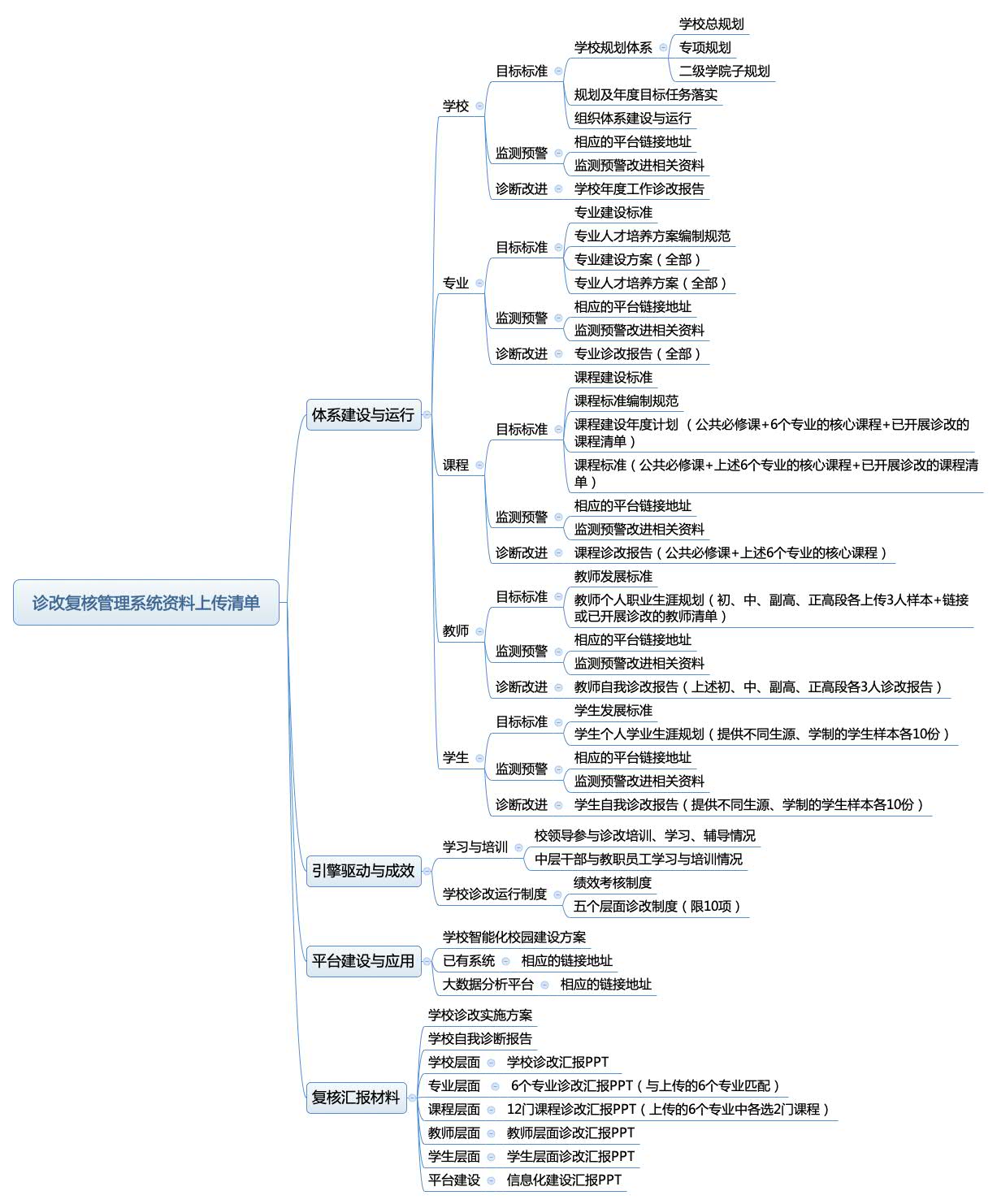 诊改复核资料归档清单按下图的逻辑格式建立上传至复核管理系统的复核资料归档存储文件夹名、相应存储资料及存档名称命名。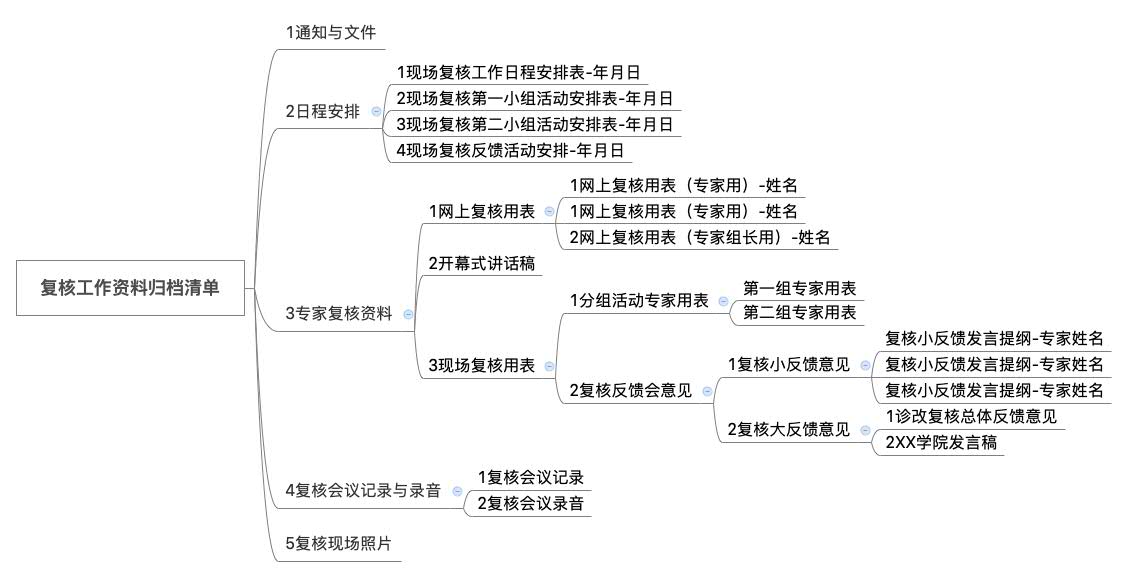 合肥共达职业技术学院内部质量保证体系诊断与改进工作实施方案根据教育部《关于建立职业院校教学工作诊断与改进工作制度的通知》（教职成厅[2015]2号）和《关于印发<高等职业院校内部质量保证体系诊断与改进指导方案（试行）>启动相关工作的通知》（教职成司函[2015]168号）精神，按照省教育厅《关于印发<安徽省高等职业院校内部质量保证体系诊断与改进工作实施方案>的通知》（皖教高[2016]11号）的安排和要求，为了做好我院内部质量保证体系诊断与改进工作，特制定本实施方案。一、指导思想    以《国家职业教育改革实施方案》（国发[2019]4号）精神为指导，认真贯彻落实教育部、省教育厅关于高等职业院校内部质量保证体系诊断与改进工作系列文件精神，按照“需求导向、自我保证，多元诊断、重在改进”的工作方针，主动适应经济社会发展新常态、服务“一带一路”、“中国制造2025”国家战略、服务区域经济社会发展。以完善人才培养质量标准和相关制度，提高学生、家长、社会、学院等利益相关方对人才培养工作的满意度为目标，完善学院内部质量保证体系，树立创新发展责任意识和现代质量文化意识，强化办学特色、注重内涵建设，切实履行规范教学管理、保证教育质量的主体责任，建立常态化、可持续的诊断与改进工作机制，不断提高人才培养质量。二、基本原则（一）坚持诊改常态化的原则 将诊改工作与日常教育教学管理相结合，在学院章程的统领下，以学院“十四五”发展规划为指引，以建立目标链和标准链为主要抓手，加强顶层设计，合理规划流程，将诊改工作制度化、常态化，避免出现“两张皮”的现象，促进学院人才培养质量的全面提高，推动学院治理的质量变革、效率变革。 （二）坚持诊改主体性的原则 在“五纵五横”的诊改体系和质量改进螺旋中，师生员工全员参与，成为质量生成和改进的主体，充分体现“三全”育人的教育理念。在诊改过程中，充分调动各质量主体的积极性，合理设置目标、标准，诊断、改进，建立自主性、常态化的质量保证诊断与改进机制。 （三）坚持问题导向的原则 坚持问题导向，聚焦学院办学、专业建设、课程建设、教师发展、学生培养中的重点领域和关键环节，发现问题，诊断改进。紧紧围绕高职教育的特点和需求，以地方技能型高水平大学建设为契机，构建高质量的人才培养体系。 （四）坚持注重办学特色原则 依据地方经济社会发展需要，形成完整、规范的质量标准体系，建立包含人才培养全过程的开放多元的质量保证制度，并常态化开展人才培养质量的自我诊断、持续改进，从而推动质量保证工作形成良性循环。 鼓励各职能部门、各系部根据自身亮点，开展有利于个性化发展的内部质量保证工作，凝练特色。三、目标任务   （一）建立健全内部质量保证体系以构建内部质量保证体系为目标，以持续诊断与改进为抓手，积极推进制度建设，在学院、专业、课程、教师、学生等不同层面建立起完整且相对独立的质量目标与标准、管理制度与规范以及诊断改进与自我保证机制，强化学院各层级管理系统之间的质量依存关系，形成全要素网络化的内部质量保证体系。   （二）强化自主诊断和改进能力学院根据办学理念、办学定位、人才培养目标，聚焦专业设置条件、教师队伍建设、课程体系改革、教学课堂实践、教学管理制度、校企合作创新、质量监控成效等人才培养工作要素，切实履行内部质量保证体系诊断和改进工作的主体责任，认真开展自主诊改，实现教学管理水平和人才培养质量螺旋式上升。   （三）提升教育教学管理信息化水平积极推进校园信息化建设，利用大数据技术，强化人才培养工作状态数据在诊改工作中的基础作用，加强建设学院人才培养工作数据采集管理系统，对接高职人才培养工作状态数据采集与管理平台，实时监测人才培养状态数据和院情数据，发布预警信息，提供数据支撑，保障自主诊改。   （四）树立现代质量文化理念通过宣传动员和培训交流，逐步建立学院内部质量保证体系诊断与改进制度，促进教师、管理人员及教辅人员更新理念，立足本位，形成全员参与、全过程育人、全方位创新发展的现代质量文化理念，积极构建内部质量保证体系和自主发展创新机制，持续提升人才培养质量。通过内部质量体系诊断与改进工作，学院将力争实现组织结构优化、运行机制高效、校园文化先进、专业特色鲜明、教学质量提高的五大目标，促进学院事业发展壮大。四、组织实施（一）建立健全组织机构，明晰责任分工 建立学院内部质量保证体系诊断与改进领导小组，组长由院党委书记和院长担任，其他院级党政领导为成员。同时组建工作组，组长由院长担任，常务副院长和分管教学副院长为副组长，成员为其他副院长、各系（部）、职能部门主要负责人。工作组下设办公室和专项工作小组。在学院层面上成立学院发展工作小组，由党政办牵头；在专业和课程层面上成立专业建设工作小组和课程建设工作小组，由教务处牵头；在教师层面上成立教师发展工作小组，由人事处牵头；在学生层面上成立学生发展工作小组，由学生处牵头；在信息化管理平台建设上成立信息化建设工作小组，由信息中心牵头。（二）进一步厘清岗位职责，修订完善岗位标准    根据全面质量管理的要求，遵循科学化合理化的原则，厘清现有岗位工作职责，修订完善岗位标准。（三）梳理完善管理制度，规范管理行为根据全面质量管理的要求，以强化学院常规管理为重点，梳理学院现有的各项管理制度，制定工作流程，按教学科研、学生管理、后勤服务、财务资产、党务管理、内部控制工作制度等分门别类汇编成册。通过加强制度的编制、修订、发布、使用及废止管理，促进管理制度与工作程序紧密结合，形成质量内控体系，规范管理行为。（四）改革绩效分配办法，激发内生动力 建立完善有利于激发广大教职工内生动力的绩效考核评价体系和以绩效为基础的分配激励机制，充分调动教职工服务人才培养、服务地方经济社会发展的积极性。将目标管理与绩效考核相结合，通过绩效分配改革，建立岗位、职责、绩效、薪酬相统一的绩效管理机制。（五）确定诊改工作目标，找准诊改起点 1.制订发展规划，明确建设目标。梳理学院“十四五”时期发展与建设中的特色与亮点、短板与不足，在认真分析产生原因的基础上，征集改进意见和建议。根据安徽省、合肥市“十四五”国民经济和社会发展规划，结合教育部和教育厅关于高等职业教育发展的系列文件精神，修订学院“十四五”发展总体规划、编制7个专项规划和7个系部子规划组成的学院规划体系，形成“纵向衔接”、“横向贯通”的工作目标链，找准诊改起点。2.分解规划目标，形成年度目标链。按照“有明晰的目标、有具体的工作路径、有具体的责任人、有具体的完成时间及有明确的完成标准”的“五有”要求，将年度工作任务细化分解，落实好牵头部门、时间节点、明确工作任务的实施路线、责任人以及考核标准，将其落实到各部门的年度工作计划中，形成年度目标链。（六）完善诊改工作标准，确立诊改依据 1.对照目标链，健全标准链。按照“下有底线，上不封顶”的原则，设置好标准，在完善、固化已有标准的基础上，有步骤、有计划地做好拟新增标准的制定工作。健全专业、课程、教师和学生全面发展等各个层面的标准，进一步完善标准链，使质量保证有标准可依。 2.对标实施诊改，促进质量螺旋提升。对照标准，通过自我诊断与改进，不断调整优化、持续改进，最终形成较为完整的涵盖学院、专业、课程、教师、学生五个层面的标准体系，实现质量保证螺旋递进，促进优秀质量文化的形成。（七）建设数据分析平台，打造智慧校园 1.整合升级数据信息平台。引入数据治理的理念、方法和技术，加大信息化建设力度，以大数据中心为基础，对现有信息平台进行集成与整合，把数据交换集成、用户管理、统一身份认证、业务数据整合、数据多维度二次加工、信息资源展示等融合起来，以标准、数据、应用、用户等重点要素为主线进行规划和建设，构成校本全量的数据中心，实现内部质量保证体系的完整运行及教学工作诊断与改进功能。 2.发挥数据平台诊改功能。全面梳理学院各项工作流程，科学设置五个层面的维度及质控点，并将质控点转化为可量化的数据指标；建立面向不同对象的诊改模型与相应的指标体系；建立面向不同对象的 KPI指标体系；建立包括指标的数据类型、分析值、分析模型和数据来源的数据分析模型，明确相关指标的“数据来源、数据采集人、数据内涵”，并建立分角色的诊改模型。 在上述基础上，搭建可视化诊改数据平台，拓展数据的分析、评价和预警功能，使其作为核心数据分析引擎和数据集中分析展示中心，为诊改工作提供数据分析模型的建立、数据信息采集、计算以及数据分析结果展示等底层技术支撑；定期进行诊改五个层面的目标链和标准链所有质控点事前、事中、事后监测的数据采集及分析，并自动形成各个层面及个体的诊断分析报告，对教学及管理全过程提供持续动态的分析、预警和数据支撑，有效促进学院人才培养质量的提升。 （八）建立后勤诊改机制，推进服务育人 1.建立后勤诊改机制。建立每学期的学生食堂、宿舍管理等满意度问卷调查与反馈改进制度，建立后勤保障常规巡查、反馈与改进机制，不断提高后勤保障水平。持续开展“节粮节水节电”、“节能宣传周” 等主题教育活动，打造节约型校园和绿色校园。 2.完善服务诊改机制。实施后勤员工素质提升计划，提高后勤服务质量标准。修改完善突发事件紧急处置预案，建立学生诉求与回应机制，建立健全学院—系（部）—班级—宿舍四级心理健康教育工作和心理危机干预预警机制网络。 （九）完善质量管控机制，防控质量事故 1.建立管控常态化反馈机制。界定教学、行政质量事故，制定质量事故分类、认定标准、事故调查、处理程序等制度，建立管控常态化反馈机制，将质量事故处理列入学院考核性诊断制度。 2.建立质量事故应对处理机制。明确学院质量事故投诉受理机构，制定质量事故投诉、受理、反馈制度；制定质量事故预警制度，建立每年一次的学籍、成绩信息、平安校园、财务规范的质量事故自查自纠机制。五、诊改运行  建立完善学院、专业、课程、教师、学生各层面的维度与质控点，建立 8 字形质量改进螺旋，运行质量保证体系，按照各层面、各部门的工作标准，开展常态化的内部质量保证工作。（一）学院层面，按纵向五系统全面开展考核性诊改 1.实施目标管理与部门绩效考核。结合诊改体系，修订学院部门及系（部）考核办法，实施目标管理和绩效考核。依托数据信息平台，建立基于数据分析的诊断与改进报告机制，形成事前、事中、事后三环节的考核性诊断，并将诊断结果与津贴分配挂钩，提高各项工作的完成质量。 2.完善诊改工作机制。纵向五系统内各归属单位制定诊改计划，按照8字形质量改进螺旋模型的流程，确定诊改方法，确保质量持续改进和螺旋式上升，将学院年度工作任务落实、各类项目建设、过程管理成效作为部门绩效考核性诊断的重要依据。 （二）专业层面，按建设方案及标准开展考核性诊改 1.明确专业建设目标链。按照专业建设方案确定的专业建设目标链及标准链，以学院下达的年度任务和各系部建设规划的年度任务为年度工作重点，编制年度工作计划，层层分解落实，任务完成情况与绩效挂钩。2.确定专业层面质控关键点。关注专业（群）对接区域产业（链）发展、聚焦重点建设专业（群）与地方支柱产业的契合度和专业为地方经济建设发展的贡献度；确定专业设置、专业教学团队、人才培养方案制定与实施、专业课程改革、社会服务能力、资源保障、人才培养质量等维度；对照专业建设标准的质控点，实施专业人才培养方案的诊断与改进；基于状态分析，实施专业考核性诊断，发布诊断报告和质量年报。 3.实施专业动态优化调整。按照专业发展规划及建设方案，完善专业调整优化机制，每年调整 一次专业，将调查分析报告和基于数据分析的专业量分析年度报告，作为专业设置调整、结构优化和人才培养目标修正的依据。 （三）课程层面，按建设方案及标准开展考核性诊改 1.明确课程目标链。依据专业人才培养方案和课程建设规划，落实每门课程年度建设任务，明确年度建设目标、任务、措施、预期效果。按项目建设实施事前、事中、事后管理，对照目标检验预期成效，促进预期成果达成，并与教学质量考核挂钩。 2.确定课程层面质控关键点。各课程建设负责人（含教研室）组织课程团队，依据学院标准系列文件编制各门课程标准，重点从课程层面的课程开发、教学设计、教学运行、课程管理等4个维度确定质量控制关键点。 3.实施课堂教学过程监控。依照课前、课中、课后的课程教学三环节，运用现代信息技术和传统监控手段相结合，实施课堂教学质量检测和跟踪改进，不断改进课堂教学状态，提高学生学习成绩达标率。 4.实施课程教学考核性诊断。每门课程教学结束后，课程建设团队依据教学平台课程报告相关数据、期末（或期中）学生测评数据、学生考试成绩数据进行综合分析，对比课程目标，分析现状与目标的差距，并进行课程教学考核性诊断。教师针对课程教学考核性诊断中发现的问题进行改进，改进效果纳入绩效考核。 （四）教师层面，按方案及发展标准开展考核性诊改 1.制定教师发展标准。根据学院师资队伍建设规划，制定教师发展标准，层层分解编制学院－系部－专业三级师资队伍建设目标体系，将目标完成情况与绩效考核挂钩。 2.确定教师发展层面质控关键点。从教师发展层面的发展规划、能力素质、教师状况、质量保证等维度，重点从师德师风、教学能力、科研与技术服务、发展提升、师资质量保证机制等设置质控点。根据教师个人职业发展规划与教学工作任务制定教师年度工作计划，充分利用信息化平台，对教师数据进行实时采集，开展监控、预警、诊断与改进工作。 3.完善教师发展机制。完善职业生涯规划和发展路径，将教师职称晋升、专业建设负责人聘任、课程建设负责人聘任、评优评先等与发展标准融为一体。采取实施职业生涯规划、完善教师教学业务档案、开展教师教学培训、搭建教学观摩平台、进行教学资源共享等系列措施，提高教师专业发展水平。 4.实施教师考核性诊断。教师个人依据教师发展标准进行自我定位，科学制定未来五年职业发展规划目标和年度发展计划，分年度诊断目标达成度，针对年度规划目标任务实施情况及问题，分析原因，制定改进方案。学院和系（部）利用数据信息平台每年对教师实施考核性诊断，指导和帮助教师实现发展目标，对未按进度及质量要求完成的教师做出预警，并将实施结果用于各类人才选拔、认定和绩效考核中。 （五）学生层面，按方案及发展标准开展自主性诊改 1.完善学生发展标准。以促进学生德智体美劳全面发展为目标，优化完善评价指标体系，构建覆盖范围广、注重各类学生成长发展、进一步推进学生全面发展的、科学的、多维度的学生发展标准。2.确定学生发展层面质控关键点。重点关注学生发展层面的德育、智育、体育、美育、劳动等维度，从思想成长、学习提升、创新能力等方面设置质控点，形成常态化质量螺旋诊改，确保建设目标的实现。 3.实施学生自测诊断。依据学生学业生涯规划与发展标准，以学生处、团委、各系部为主导、学生个人为主体，以学生全面发展标准为依据，学生个人按年度制定三年学业规划目标，分年度诊断目标达成度，针对年度规划目标任务实施情况及问题，分析原因，制定改进方案。 4.开展常态化调查分析。运用数据信息平台，实时采集学生状态数据，在对数据统计、分析的基础上，监测学生质量状态，分析学生发展情况并及时反馈与改进。六、组织保障   为保障诊改工作顺利进行，在学院党委的统一领导下，组建诊改工作领导小组和工作组，工作组下设诊改工作办公室和各专项工作小组，明确各专项工作小组职责。并根据实施方案确定的目标任务和学院发展规划的目标任务，科学分析实现目标任务所需资源条件，合理提供必要的人、财、物支持，为目标任务的完成提供资源保障。（一）内部质量保证体系诊断与改进工作领导小组组长：许绪荣 韩江洪成员：田作淳 许本利 李宾 张立龙工作职责：全面领导和指导学院诊改工作。（二）内部质量保证体系诊断与改进工作组组长：韩江洪副组长：田作淳 许本利成员：李宾 张立龙 各职能部门和各系部负责人工作职责：负责诊改工作的顶层设计，负责诊改工作重大事项的决策和协调工作；审定学院诊改建设规划、实施方案、自我诊改报告、人才培养方案、人才培养工作状态数据分析等。（三）诊改工作办公室主任：何家霖副主任：臧励俐成员： 李志鹏 邓银银 李婷婷 纪依芬工作职责：在领导小组和工作组的统一领导下，编制学院诊改工作的实施方案和任务分解；学习研究诊改工作的理论内涵，搜集、编制学习材料；协调学院各责任部门诊改、自查，指导、检查、督导并督办诊改、自查工作落实情况；收集、推广各部门诊改工作的经验和做法，编制工作简报；及时向上级主管部门上报相关工作材料，向领导小组汇报工作进展情况，在院内发布或通报信息。    （四）诊改专项工作小组1.学院发展工作小组组  长：臧励俐成  员：各职能部门、各系部主要负责人职  责：负责编制学院层面规划及其子规划，对学院各项管理制度进行梳理，编制学院层面的发展指标体系，编制学院质量年度报告，完成学院层面自我诊断报告。2.专业建设工作小组组  长：何家霖成  员：相关职能部门、各系部负责人。职  责：围绕学院专业建设规划，指导各系部开展专业目标和标准（人才培养方案）建设，推进专业诊改的运行，全面提高教学质量，编制专业诊改报告。并接受学院复核。3.课程建设工作小组组  长：何家霖成  员：各系部负责人。职  责：负责全院课程教学诊改工作，指导各系部做好课程标准（教学大纲）、信息化课程资源建设、课堂教学质量分析、课堂教学质量监控，撰写课程质量分析报告等工作。 4.教师发展工作小组组  长：汝玲成  员：相关职能部门、各系部负责人职  责：负责制订学院“十四五”师资（人才）队伍建设方案，做好教师发展建设目标、标准及教师发展诊改工作，完善教师管理制度；负责修订各部门、各岗位职责（标准），并接受学院检查复核。5.学生发展工作小组组  长：薛婷婷成  员：相关职能部门、各系部负责人。职  责：做好学生发展建设目标、标准及学生发展质量诊改工作，开展学生学业情况调查分析，编写各专业学生发展质量报告、年度毕业生就业质量年度报告，并接受学院检查复核。6.信息化建设工作小组组  长：沈守龙成  员：各职能部门、各系部负责人。职  责：为全院诊改工作提供信息化一站式支持服务，负责智慧校园建设方案编制与实施，负责校本数据中心建设，负责平台日常运维管理、数据处理等工作。7.宣传工作小组组  长：王惠茹成  员：各职能部门、各系部负责人。职  责：负责制订校园文化建设方案，负责质量文化的宣传与营造，负责诊改工作的宣传。七、实施要求   （一）统一思想，高度重视诊改工作。学院将定期组织教职员工认真学习教育部和省教育厅有关文件精神，组织人员在校内或外出培训学习，定期不定期举办诊改工作专题论坛或质量研讨，特邀专家、学者开展专题讲座，介绍内部质量保证体系的构架、建设方法、技术，明确内部质量保证体系建设要求，不断增强诊断与改进工作自觉性和紧迫性。   （二）夯实责任，明确质量责任主体分工。各责任部门要围绕内部质量保证体系诊断项目影响因素参考提示，进一步细化和分解工作任务，责任落实到人，明确完成任务的目标要求、工作进度和时间节点。诊改工作办公室、各责任部门要定期召开工作例会，检查建设进度、推广先进经验，及时解决建设过程中出现的问题与不足。   （三）更新观念，牢固树立问题意识。各责任部门要从问题入手对学院现状进行深入、具体的反思和剖析，从改进出发，围绕问题制定对策，使诊断和改进工作措施针对性强，切实可行，成效明显。   （四）强化宣传，努力营造诊改工作氛围。学院要通过召开全院教职工动员大会、学院官网、广播等形式和媒体大力宣传诊改工作，努力营造成人人关心诊改、人人了解诊改，人人参与诊改的良好工作氛围，办好诊改工作简报，对诊改工作的进程、成效、经验等作动态报道。 八、实施步骤    第一阶段（2022年2月—2022年5月）：制定学院诊改工作规划和实施方案，全面部署安排全院诊改工作；制定《内部质量保证体系诊断项目任务分解表》，对诊改工作的建设任务进行层层分解，逐一落实到责任部门和责任人；召开全院教职工动员大会，使全院教职工明确诊改工作的重要意义、目标任务和工作要求，营造良好的工作氛围。    第二阶段（2022年6月—2022年12月）：各责任部门修订和完善现有制度、标准等文件，并制定诊改工作实施细则，细化分解工作任务，责任到人。第三阶段（2023年1月—2024年8月）：各责任部门依据学院内部质量保证体系，对照《内部质量保证体系诊断项目任务分解表》，覆盖表内所有诊断点、影响因素，实施诊断与改进工作，撰写专项和部门自我诊改报告，完成相关复核材料。    第四阶段（2024年9月—2024年12月）：邀请专家对学院诊改工作进行全面模拟复核。对各层面（领域）过程诊断与改进效果进行评价，督促各层面持续改进，审核诊改上报材料。第五阶段（2024年12月底前）：验收建设成果，固化建设成效，上报复核材料，接受省教育厅复核；各责任部门完善各层面（领域）建设目标、标准，实施下一年度诊断改进工作。附件：内部质量保证体系建设与运行任务分工一览表合肥共达职业技术学院2022年2月12日附件内部质量保证体系建设与运行任务分工一览表诊改知识问答1.什么是“诊改”？诊改的重点是什么？高职院校内部质量保证体系诊断与改进工作简称“诊改”工作，诊改工作是建立常态化自主保证人才培养质量机制，引导和促进高职院校不断完善内部质量保证体系建设、提升内部质量保证工作成效的过程。重点是内部质量保证体系的建设与运行。2.“诊改”所依据的主要文件都有哪些？教育部文件（1）《教育部办公厅关于建立职业院校教学工作诊断与改进制度的通知》（教职成厅〔2015〕2号）；（2）《关于印发《高等职业院校内部质量保证体系诊断与改进指导方案（试行）》启动相关工作的通知》（教职成司函〔2015〕168号）；（3）《关于确定职业院校教学诊断与改进工作试点省份及试点院校的通知》（教职成司函〔2016〕72号）；（4）《关于全面推进职业院校教学工作诊断与改进制度建设的通知》（教职成司函〔2017〕56号）；（5）《关于印发《高等职业院校内部质量保证体系诊断与改进复核工作指引（试行）》的通知》（职教诊改〔2018〕25号）；安徽省教育厅文件（6）《安徽省教育厅关于印发《安徽省高等职业院校内部质量保证体系诊断与改进工作实施方案》的通知》（皖教高[2016]11号）；（7）《安徽省教育厅转发教育部职成司关于全面推进职业院校教学工作诊断与改进制度建设的通知》（皖教秘高〔2017〕113号）；（8）《安徽省教育厅关于开展高职院校教学工作诊断与改进复核工作的通知》（皖教秘高〔2020〕42号）。学校文件（9）关于印发《安徽职业技术学院内部质量保证体系建设与运行实施方案》的通知。3.诊改的工作方针是什么？“诊改”的十六字工作方针是“需求导向、自我保证、多元诊断、重在改进”。4.诊改中强调的“三全”、“三共”、“三部曲”含义是什么？“三全”即：全员、全过程、全方位；“三共”即：共创、共治、共享；“三部曲”即：事前（目标、标准）、事中（监测、预警）、事后（诊断、改进）。5. 实施内部质量保证体系诊改工作的根本目的是什么？提高人才培养质量是发展现代职业教育的基本任务，是构建现代职业教育体系的关键所在，同时也是实施内部质量保证体系诊改工作的根本目的。6. “诊改”的核心是什么？“诊改”的核心是持续提高人才培养质量。7. 怎样理解诊改是治理范式的变革？目标转变？重心转变？价值转变？诊改是治理范式的变革，即方式转变：从行政管理走向内部治理；目标转变：从关注迎评达标转向潜心自主保证；重心转变：以需求为导向聚焦专业发展；价值转变：将学生和教师发展作为诊改落脚点。8.诊改的八大核心理念都是什么？（1）社会主义核心价值观是教育质量唯一坐标系（2）教育质量是指对党和国家、学生、社会多方需求的满足程度（3）教育质量是在计划、实施、诊改的过程中形成的（4）质量没有最好只有更好（5）质量归根到底要靠自身保证（6）质量提升必须依靠共创、共治、共享（7）诊改必须坚持促发展与保底线相结合的原则（8）诊改必须以现代信息技术为支撑9. 学校内部质量保证体系诊断与改进工作的三大任务是什么？学校内部质量保证体系诊断与改进工作的三大任务为：构建诊改工作制度和运行机制、搭建学校运营数据管理系统、建立学校内部质量保证制度体系。10. 诊改通过怎样的工作实施来不断提升办学活力和人才培养质量的？诊改工作的实施是通过持续规范的自我约束、自我评价、自我改进、自我发展，建立并运行全要素网络化的内部质量保证体系，不断提升办学活力和人才培养质量。11. “诊改”的目标可以描述那“六化”？“诊改”的目标是：治理体系最优化、管理工作标准化、教学秩序正规化、实现手段信息化、质量保障可控化、治理能力现代化。12.诊改的逻辑起点是什么？打造“两链”：即目标链和标准链13.什么是目标链和标准链？目标链是依据学校总体发展规划及其分项规划、子规划，由学校总体发展目标、各部门（岗位）工作目标、专业建设（教学）目标、课程建设（教学）目标、师资队伍建设（教师成长）目标构成的自上而下、层级分明、内容关联的目标体系。目标链：学校总体（人才培养）目标→部门（岗位）工作目标→专业建设（教学）目标→课程建设（教学）目标→师资队伍建设（教师成长）目标→学生工作（学生成才）目标标准链是依据目标链，由学校基本办学条件（人才培养）标准、专业建设（教学）标准、课程建设（教学）标准、师资队伍建设（教师成长）标准、学生工作（学生全面成才）标准构成的内容关联、相对独立的标准体系。标准链：学校学校基本办学条件（人才培养）标准→部门（岗位）工作标准→专业建设（教学）标准→课程建设（教学）标准→师资队伍建设（教师成长）标准→学生工作（学生成才）标准14. 质量诊断系统由哪两部分组成的？都是怎样进行的？质量诊断系统由两部分组成，一是自我诊断，二是考核性诊断。自我诊断以各层面自测性考核为主，由各层面自主进行；考核性诊断由学校、各职能部门、各院（部）分类、分事组织实施。15. 诊改对质量提高所起到怎样的作用？诊改对质量提高所起到的作用是推进常态化持续改进，实现螺旋式提升发展。16. 为什么说诊改是过程，更是建设？诊改是过程，更是建设，即诊改主要是全员、全过程、全方位的学校内部质量保证体系建设与运行。17. SMART原则的具体含义是指什么？目标必须是具体的（Specific）、可以衡量的（Measurable）和可以达到的（Attainable），目标要有相关性（与工作、与愿景目标等）（Relevant）、要有明确的时间限制（Time-based）。18. 制定目标标准时为什么必须遵循SMART原则？在制定目标标准时必须遵循SMART原则，SMART原则使考核更加科学化、规范化，更能保证考核的公正、公开与公平。指标必须是可以衡量的、必须是可以达到的、必须是具体的、必须具有明确的截止期限。19. 什么是诊改中的标准？标准是各层面循环周期内针对具体目标所使用的文件、制度、规定、规范、标准等。20.学校各层面循环周期都是什么？学校（部门）层面循环周期是年度，专业层面循环周期是学年，课程层面循环周期是学期，师资层面循环周期是年度，学生层面循环周期是学年。21. 怎样理解诊改中的标准？标准是为了完成目标而创造的，是目标特征、底线、尺度的呈现。标准有底线，无上线。22. 诊改“55821”的含义是什么？5：指五纵系统，即：决策指挥系统、质量生成系统、资源建设系统、支持服务系统、监督控制系统5：指五横层面，即：学校、专业、课程、教师、学生8：指“8字型质量改进螺旋”2：指双引擎，即：文化引擎，包括社会主义核心价值观；先进人才观、成才观、教育观；现代质量观。机制引擎，包括自我激励机制、考核性激励机制、联动机制。1：指一个数据平台，即校本数据采集分析平台23. “五纵五横一平台”学校内部质量保证体系都指什么？“五纵五横一平台”学校内部质量保证体系即按照决策指挥、质量生成、资源建设、支持服务、监督控制等五个系统，从学校、专业、课程、教师、学生等五个层面，以信息化质量管理平台为依托，建设完整且相对独立的自我质量保证机制，逐步形成全要素网络化的内部质量保证体系。24.什么是“8字型”质量改进螺旋？“8字型”质量改进螺旋是指全面提升质量的工作过程，由两个循环构成一个8字型。依据目标和标准，组织实施，在工作过程中分析数据、诊断问题、及时改进，促进向更高的目标发展，形成不断提高的质量改进螺旋（循环提升）。第1个循环是大循环，依据目标（起点），制定标准，设计行动方案，组织实施，全程进行自我诊断，不断找到差距，通过激励、学习及创新，改进提升，建立更高一层的发展目标。我们称之为“阶段改进”。即：目标→标准→设计→组织→实施→诊断→激励→学习→创新→改进第2个循环是小循环，是指在实施工作的过程中，进行数据分析检测，随时发现问题，及时发布预警，督促相关部门、人员采取切实措施，及时改进。我们称之为“常态纠偏”。即：实施→检测→预警→改进。25.能否最简单描述一下“8”字型质量改进螺旋的实施顺序？“8”字型质量改进螺旋的实施顺序简单的说就是目标→标准→实施→诊断→改进。26.不同层面如何实现“8字型质量改进螺旋”？从相应的目标开始，制定标准，进行实施，通过自我诊断和外部监测，进行数据分析，随时发现预警，及时调整改进，向更高的目标发展，促进工作质量的循环提升。27.怎样落实主体责任来保证学校总体目标的实现？完善学校“两级管理”机制，将诊改工作融入部门、院（部）的绩效目标考核。强化各责任单位和责任人的主体责任，按照目标、组织、实施、诊断、问题、改进的诊改流程，实现可持续发展和螺旋式上升，保证学校总体目标的实现。28. 学校质量文化主要包括哪几个层面？学校质量文化主要包括道德文化、制度文化、环境文化、行为文化建设等几个层面。29. 学校质量文化建设的目的是什么？学校质量文化建设的目的是：创新质量文化内涵和特征、明确质量文化地位和作用。30. 学校质量文化的建设原则是什么？学校质量文化的建设原则：全员参与、以人为本、特色引领、持续建设。31. 诊改要营造怎样的质量负责和质量文化氛围？诊改要营造“时时、处处、事事”为质量负责，营造“人人重视质量、人人创造质量、人人享受质量”的质量文化氛围。32. 高等职业院校内部质量保证体系诊断与改进复核基本原则是什么？高等职业院校内部质量保证体系诊断与改进复核基本原则是坚持数据分析与实际调研相结合、坚持关注标准与注重特色相结合、自主诊改与抽样复核相结合。33. 国家诊改复核工作的基本原则是什么？国家诊改复核工作是以全国诊改委的《诊改复核指引》为指导，以学校实施方案为依据，以内部质量保证体系建设与运行为重点。基本原则是：（1）关注诊改轨迹：坚持数据分析与实际调研相结合，基于学校平台数据分析，以轨迹变化为关注点，辅以实际调查研究，做出与事实相符的判断。（2）尊重校本特色：坚持一校一策，尊重学校的历史文化和办学自主权，针对学校当前发展阶段和发展目标，引导学校科学定位、服务发展、促进就业，进一步完善有效可行的诊改工作实施方案。34. 诊改复核重点关注学校什么？诊改复核重点关注学校内部质量保证“有没有、动没动、有效否”，帮助学校理清思路、优化方案、总结成效、找出问题、提出建议。35.《复核指引》中关于“两链”都包括哪些核心内容？（1）学校发展规划是否成体系，学校发展目标是否传递至专业、课程、教师层面，目标是否上下衔接成链。学校机构职责是否明确，是否建立岗位工作标准，标准和制度执行是否有有效机制。（2）专业建设规划目标、标准是否与学校规划契合，是否与自身基础适切。目标与标准是否明确、具体、可检测。（3）课程建设规划目标、标准是否与专业建设规划契合，是否与自身基础适切。目标与标准是否明确、具体、可检测。（4）教师个人发展目标确定是否与学校师资队伍建设规划及专业建设规划等相关要求相适切，教师是否制定有个人发展计划及与之相应的目标与标准。目标与标准是否明确、具体、可检测，与自身基础适切。（5）学生是否制定有个人发展计划，个人发展目标是否与学校人才培养方案及素质教育相关要求相适切。学校是否建立指导学生制定个人发展计划的制度。36.诊改复核有哪两种结论？诊改复核是上级教育主管部门对学校自主诊改工作有效程度的检验。复核结论有两种，即“有效”、“待改进”。37. 诊改复核都有哪几个工作程序？诊改复核工作程序是确定复核院校、成立专家组、网上复核、现场考察复核。38. 现场考察复核时的座谈对象是谁？现场考察复核时座谈对象是教师和学生。39. 现场考察复核有几种方式？现场考察复核方式是听取汇报、访谈座谈、问卷调查、实地考察、资料查阅。对学校进行信息化复核什么？信息化复核是复核学校平台对内部质量保证体系运行的支撑情况，重点复核平台的顶层设计、建设、应用及成效。教育部文件规定职业院校至少每几年完成一次诊改抽样复核工作？抽样复核的学校数应不少于总数的多少？根据教育部文件，职业院校诊改工作2016年启动，每三年至少完成一次诊改抽样复核工作。在学校自主诊改的基础上，抽样复核的学校数应不少于总数的1/4。42. 诊改与评估有什么本质区别？诊改与评估有本质的不同，最关键的不同是评估是通过外部评估促进学校发展，而诊改是要求通过自我诊断与改进建立质量主体意识、实现常态“诊改”和质量螺旋提升。43.诊改要建立怎样的责任链条？诊改要促进工作落实，健全责任链条。注重建立从宏观到微观、从计划到执行的完整责任体系，层层压实责任。健全科学分工、紧密协作的工作机制，制定任务清单、责任清单，每项工作都要有明确目标、工作举措、牵头领导、责任单位和完成时限。44. 专业人才培养质量提升的主要环节有哪些？专业人才培养质量提升的主要环节有：社会需求调研、专业人才培养目标定位、人才培养模式改革、课程体系构建、课程建设、教学条件建设、教学组织实施、师资队伍建设、教学管理、学生管理等。45. 全国高职诊改试点院校有多少所？安徽省第一批复核的院校有多少所？全国高职诊改试点院校有27所。安徽省第一批复核的院校有8所。46. 全国高职院校诊改试点工作三个逐步深化的阶段都是什么？全国高职院校诊改试点工作分为考核性诊改、制度化诊改、常态化诊改三个逐步深化的阶段。47.“诊改”的四个阶段是什么？制度、机制、能力、文化。48.SWOT分析法的内涵是什么？是对组织外部环境的机会因素（O）、威胁因素（T）和组织内部的优势因素（S）、弱势因素（W）的查找、罗列并进行系统分析的方法。是一种有效地进行自我诊断的方法。49.我校《内部质量保证体系建设与运行实施方案》（修订版）是按怎样的工作思路制定的？有几条基本原则？都是什么？工作思路：完善体系、搭建平台、凝练文化。有5条基本原则，分别是主体性原则、导向性原则、可操作性原则、客观性原则、持续性原则。50.如何更深入的了解诊改动态？全国职业教育诊改网的网址是：http://www.zyjyzg.org/诊断内容诊断内容诊断内容提示诊断结论拟采取的改进措施两链打造与实施两链打造与实施1.学校发展规划是否成体系，学校发展目标是否传递至专业、课程、教师层面，目标是否上下衔接成链。学校机构职责是否明确，是否建立岗位工作标准，标准和制度执行是否有有效机制。2.专业建设规划目标、标准是否与学校规划契合，是否与自身基础适切。目标与标准是否明确、具体、可检测。3.课程建设规划目标、标准是否与专业建设规划契合，是否与自身基础适切。目标与标准是否明确、具体、可检测。4.教师个人发展目标确定是否与学校师资队伍建设规划及专业建设规划等相关要求相适切，与自身基础适切。教师是否制定有个人发展计划及与之相应的目标与标准。目标与标准是否明确、具体、可检测。5.学生是否制定有个人发展计划，个人发展目标确定是否与学校人才培养方案及素质教育相关要求相适切。学校是否建立指导学生制定个人发展计划的制度。螺旋建立与运行学校层面1.学校是否建有规划和年度目标任务分解、实施、诊断、改进的运行机制。实施过程是否有监测预警和改进机制，方法与手段是否便捷可操作。2.是否建立学校各组织机构履行职责的诊改制度，方法与手段是否可操作，是否有效运行。3.诊断结论是否依据数据和事实获得，自我诊断报告的陈述是否明确具体，改进措施是否有效。螺旋建立与运行专业层面1.学校是否建立专业建设质量诊改运行制度，诊改内容是否有助于目标达成，诊改周期是否合理，诊改方法与手段是否便捷可操作。2.现有专业是否都按运行制度实施诊改。3．诊断结论是否依据数据和事实获得，自我诊断报告的陈述是否明确具体，改进措施是否有效。螺旋建立与运行课程层面1.学校是否建立课程建设与课程教学质量的诊改运行制度，诊改内容是否有助于目标达成，诊改周期是否合理，诊改方法与手段是否便捷可操作。2.现设课程是否都按运行制度实施诊改。3.诊断结论是否依据数据和事实获得，自我诊断报告的陈述是否明确具体，改进措施是否有效。螺旋建立与运行教师层面1.学校是否建立教师个人发展自我诊改制度，周期是否合理，方法是否便捷可操作。2.所有教师是否都按运行制度实施诊改。3.诊断结论是否依据数据和事实获得，自我诊断报告的陈述是否明确具体，改进措施是否有效。螺旋建立与运行学生层面1.学校是否建立引导学生进行自我诊改的制度，周期是否合理，方法是否便捷可操作。2.所有学生是否按制度实施自我诊改。3.诊断结论是否依据数据和事实获得，自我诊断报告的陈述是否明确具体。是否根据自身基础进行改进。引擎驱动与成效引擎驱动与成效1.学校领导是否重视诊改，扎实推进，师生员工普遍能接受诊改理念，并落实于自觉行动中。2．学校是否建立与内部质量保证体系相适应的考核激励制度，将考核与自我诊改相结合，体现以外部监管为主向以自我诊改为主转变的走向。3．各个主体的自我诊改是否逐渐趋向常态化。师生员工对学校诊改工作是否满意和有获得感。平台建设与支撑平台建设与支撑1.学校是否按智能化要求对平台建设进行了顶层设计，平台架构是否具有实时、常态化支撑学校诊改工作的以下功能：（1）能够实现数据的源头、即时采集。（2）能够消除信息孤岛，实现数据的实时开放共享。（3）能够进行数据分析，并实时展现分析结果。2.学校是否按照顶层设计蓝图，扎实推进平台建设。3.学校在数据分析、应用方面开展了哪些工作、取得了哪些成效。类别建设任务成果形式牵头部门协助部门健全组织成立学院诊改工作机构明确学院诊改工作领导小组和工作组成员及职责。诊改办公室各单位（部门）健全组织成立专项工作小组明确各专项工作小组的成员及职责。诊改办公室各系部健全组织厘清各部门、科室工作职责，明确学院党委、各部门、教师（教职工）、学生各层级人才培养质量保证主体责任汇编学院各部门职责及明确学院各层级人才培养质量保证主体责任。人事处各单位（部门）明确目标学院“十四五”发展目标明确学院 “十四五”发展目标。党政办各单位（部门）明确目标各专业“十四五”发展目标根据学院专业建设“十四五”发展目标，明确各专业“十四五”发展目标。教务处各系部明确目标课程“十四五”发展目标根据学院课程建设“十四五”发展目标和各系部课程发展目标，明确各课程“十四五”发展目标。教务处各系部明确目标教师个人“十四五”发展目标根据学院师资队伍建设“十四五”发展目标和系部发展目标，明确教师个人“十四五”发展目标。人事处各系部明确目标学生个人发展目标根据学院学生全面发展“十四五”发展目标，明确学生个人“十四五”期间发展目标。学生处各系部完善规划学院事业发展“十四五”规划学院事业发展“十四五”规划文本。院办各单位（部门）完善规划学院专业与课程建设规划学院专业与课程建设规划文本教务处各系部完善规划学院师资队伍建设规划学院师资队伍建设规划文本人事处各系部完善规划学院学生工作规划学院学生工作规划文本学生处各系部完善规划学院智慧校园建设规划学院智慧校园建设规划文本信息中心各相关部门完善规划学院校园文化建设规划学院校园文化建设规划文本宣传部各相关部门完善规划各专业建设与发展规划各专业建设与发展规划文本教务处各系部完善规划课程建设规划课程建设规划文本教务处各系部完善规划教师个人发展规划教师个人发展规划文本人事处各系部完善规划学生个人发展规划学生个人发展规划文本学生处各系部完善规划学院事业发展“十四五”规划学院事业发展“十四五”规划文本。院办各单位（部门）制定计划学院年度工作要点学院年度工作要点文本党政办各单位（部门）制定计划各单位（部门）年度工作计划各单位（部门）年度工作计划文本党政办各单位（部门）制定计划各专业年度工作计划各专业年度工作计划文本教务处各系部制定计划课程年度工作计划各课程年度工作计划文本教务处各系部制定计划教师（教职工）年度工作计划教师（教职工）年度工作计划文本人事处.各系部制定计划学生年度学习计划学生年度学习计划文本学生处各系部建立标准校级基本标准专业设置、专业建设等相关标准文本教务处各系部建立标准校级基本标准教师职称评审标准、骨干教师标准等教师相关标准文本。人事处各相关部门建立标准校级基本标准思想政治素质标准、科学文化素质标准、身心健康素质标准等学生相关标准文本。学生处各系部建立标准校级基本标准合格课程标准、精品在线开放课程标准等课程相关标准文本。教务处各系部建立标准专业建设与发展标准各专业依据学院专业建设基本标准，自行制定本专业建设与发展标准教务处各系部建立标准课程建设标准各课程依据学院课程建设基本标准，自行制定本课程建设标准。教务处各系部建立标准教师发展标准教师个人依据学院教师发展基本标准，自行制定个人发展标准人事处各单位各部门建立标准学生发展标准学生个人依据学院学生发展基本标准，自行制定个人发展标准学生处各系部制（修）订制度梳理学院各部门制度，完成制度“存、废、改、合、立”学院制度文本汇编党政办各单位（部门）制（修）订制度建立常态化诊断与改进机制内部质量保证体系诊断与改进工作实施方案诊改办公室各单位（部门）制（修）订制度各层面诊改制度1.学院各组织机构履行职责的相关诊改制度；2.专业、课程建设与课程教学质量的相关诊改制度；3.教师个人发展自我诊改制度；4.指导学生制定个人发展计划的制度。各相关部门制（修）订制度学院质量年度报告制度学院质量年度报告制度文本诊改办公室各单位（部门）数据平台建设建设校本数据管理平台，开发基于大数据应用的人才培养状态数据分析，实现质量监控预警1.校本数据平台建设方案；2.校本数据平台；3.人才培养状态数据采集与管理制度。信息中心教务处数据平台建设人才培养状态数据采集人才培养状态数据实时采集教务处各单位（部门）质量文化建设质量文化建设方案1.质量文化建设规划；2.物质文化、制度文化、精神文化、行为文化等建设方案。宣传部各单位（部门）诊改运行机制建设建立年度工作（学习）计划总结机制学院、部门、专业、课程、教师（教职工）、学生各层面年度工作计划及工作（学习）总结。党政办各单位（部门）诊改运行机制建设建立诊改工作报告机制学院、专业、课程、教师、学生各质量保证主体年度自我诊改工作报告。诊改办公室各单位（部门）诊改运行机制建设建立信息管理机制诊改工作信息管理队伍及管理制度。信息中心各单位（部门）诊改运行机制建设建立自我诊改工作机制学院各层面质量保证主体诊改工作计划及自我诊改工作总结报告文本诊改办公室各单位（部门）诊改运行机制建设建立考核机制1. 学院年度考核管理办法；2. 学院年度诊改报告文本；人事处各单位（部门）诊改实施根据诊断出的问题进行改进建立改进台账（改进项目、措施等）。诊改办公室各单位（部门）